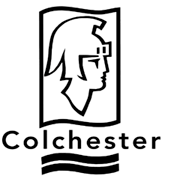 Voluntary Welfare Grant Application 2019/20Applications must be submitted by 5pm on the 21 November 2018. Please only submit applications for projects to be delivered within Colchester, all other submissions will be unsuccessful.Part 1 – Your Qualifying Questions1.1	 Name of organisation or group as you are known to the public1.2	 Charity no if you are a registered charity1.3	Which of the following criteria will your project deliver on? All projects must relate to Colchester Borough Council’s Strategic Plan 2018-21Growth – Help make sure Colchester is a welcoming place for all residents and visitorsResponsibility – Promote responsible citizenship by encouraging residents to get involved in their communities and to identify solutions to local issuesOpportunity- Promote and enhance Colchester Borough’s heritage and visitor attractions to increase visitor numbers to support job creationWellbeing- Encourage belonging, involvement and responsibility in all the Borough’s communities.1.4	Are you a ‘not-for-profit’ organisation (please indicate)	Yes	No		
		1.5	Do you have an ‘Equality and Diversity’ statement? (please indicate) and include if you have one	Yes    	No	Unknown
1.6	Do you have a ‘Safeguarding Policy’ (please indicate) and include if you have one	Yes	No	Unknown1.7	Do you give permission for CBC to carry out a financial check about your organisation or group? (please indicate)	Yes	NoPart 2 Address details2.1 	Applicant’s address details2.2	Applicant’s contact details. Please include both first name and surname2.3	Do you have any communication difficulties?	Yes    NoPart 3 – About Your Organisation3.1	What are the aims of your organisation? (Please tell us what you are set up to do)3.2	How is your organisation managed? (Please indicate)	Voluntary (charitable)	Voluntary (not for profit)Other
3.3	How many people are in your management group? Tell us about their experience and skills (some examples include staff management, accounting etc.)Part 4 – About Your Project4.1	Project name4.2	Please describe the project and how it meets the aims of the CBC Strategic Plan 2018-21 4.3	How many Colchester residents will benefit from your project does this include volunteers?4.4	How will you measure if you have achieved your outcomes? 4.5	Will you be working with other agencies or groups to deliver this project?4.6	Give details of the geographical area or areas the project will deliver to and how did you identified it/ them?4.7	The funding is available for 1 year. How do you intend to make this project sustainable?Part 5 – About the Cost of Your Project5.1	Have you received funding from Colchester Borough Council or Colchester Borough Homes in the last year? (please indicate)	Yes	No	Unknown5.2	How much will your project cost in total for one year?5.3	Please state the exact amount you would like to apply for. This should not be less than £5,000 and no more that £50,0005.4	 Breakdown of costs for this project:5.5	Could you deliver your project with less funding? Could your project be scaled down or other funding sources considered?5.6	What other funding sources have you applied for and what was the outcome?Part 6 – Declaration6.1	I am authorised to make this application on behalf of the above organisation/group (please indicate)	Yes	No6.2	I certify the information contained in this application is correct (please indicate)	Yes	No6.3	If the information in the application changes in any way, I will inform Colchester Borough Council (please indicate)	Yes	No
6.4	I agree to sign up to a Service Level Agreement and performance indicators (please indicate)	Yes	No6.5	I confirm that the signatures of at least two people are required to authorise cheques and withdrawals on my organisation’s/group’s ‘bank account’Yes    No6.5	What is your name?6.6 	What is your job title?ItemAmount £Salaries, NI and pension costsGeneral running expenses (phone, post, room hire, insurance etc.Producing information, education and promotional materialsTraining/safeguarding expensesVolunteer expensesRecruitment costsCapital itemsOther (specify)Total cost